ΒΕΒΑΙΩΣΗ ΕΞΕΤΑΣΗΣ ΠΤΥΧΙΑΚΗΣ ΕΡΓΑΣΙΑΣΒεβαιώνεται η παρουσίαση και εξέταση της πτυχιακής εργασίας με τίτλο:(ελληνικά)	(αγγλικά) 	του/της φοιτητ ....................................................................………………............... 	(Α.Μ.           )  και του/της
φοιτητ... 		(Α.Μ.           )Η επιτροπή κρίνει ότι η πτυχιακή εργασία είναι πλήρης / ελλιπής και απονέμει τον βαθμό:	(ολογράφως και αριθμητικά)Σημείωση: Αν χρειάζεται διαφοροποίηση στη βαθμολογία των δυο φοιτητών επαναλαμβάνεται ο παραπάνω πίνακας για τον δεύτερο φοιτητή/τρια.	Ο Επιβλέπων Εκπ/κός	Τα μέλη εξεταστικής επιτροπής		1. 	(Ονοματεπώνυμο – Υπογραφή)		2. 			(Ονοματεπώνυμο – Υπογραφή)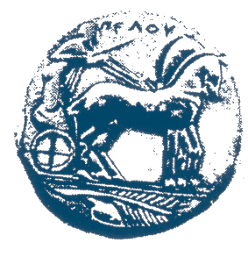 ΕΛΛΗΝΙΚΗ ΔΗΜΟΚΡΑΤΙΑΠΑΝΕΠΙΣΤΗΜΙΟ ΠΕΛΟΠΟΝΝΗΣΟΥ    Σχολη: ΜΗΧΑΝΙΚΩΝΤμημα: ΗΛΕΚΤΡΟΛΟΓΩΝ ΜΗΧΑΝΙΚΩΝ & ΜΗΧΑΝΙΚΩΝ ΥΠΟΛΟΓΙΣΤΩΝΔιεύθυνση: Μ. Αλεξάνδρου 1, Τηλ.:2610 - 369236, fax: 2610-369193Ονοματεπώνυμο εξεταστήΒαθμόςΟλογράφως1.2.3.